Security Improvement Plan[Company Name][Company Address] Date:Executive SummaryThe following Security Improvement Plan deals with information security issues in [Company]. It is intended to provide simple technical and procedural integrated solutions compatible with the size and business style in order to satisfy IASME requirements for information assurance. The solutions are also compatible with international best practice in information assurance.Summary of findingsFindings are briefly described under the following headings and summarised at Annex A as an itemised set of solutions.Organisation: Manage information resources within the organisation and in the organisation’s relations with partners.More …Risk: Understand and manage the risk to your business information.More …Policy: Establish management direction and communications.More …Assets: Know your information assets, and acquire and dispose of them securely.More …People: Know your people and educate them in business security.More …Things: Protect your information assets from physical harm.More …Malware: Defend your information from hostile attack and be ready to recover from infection.More …Access: Control who and what can access your information.More …Planning: Build security and privacy in at the start; make sure you have the right-sized information systems.More …Operations: Manage and monitor your information systems effectively.More …Mistake management: Ensure breaches of confidentiality, integrity or availability of your systems are detected and dealt with; learn the lessons.More …Continuity: Make sure you can recover quickly from partial or total loss of key information assets.More …Legal compliance: Know what is required and make sure you comply.More …Annex A© The IASME Consortium Limited 2022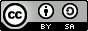 This document is made available under the Creative Commons BY-SA license. To view a copy of this license visit https://creativecommons.org/licenses/by-sa/4.0/You are free to share and adapt the material for any purpose including commercial under the following terms: Attribution — You must give appropriate credit to The IASME Consortium Limited, provide a link to the license, and indicate if changes were made. You may do so in any reasonable manner, but not in any way that suggests The IASME Consortium Limited endorses you or your use (unless separately agreed with The IASME Consortium Limited)ShareAlike — If you remix, transform, or build upon the material, you must distribute your contributions under the same license as the originalInformation contained in this document is believed to be accurate at the time of publication but no liability whatsoever can be accepted by The IASME Consortium Limited arising out of any use made of this information